  29.06.2023ж.  №  01-19/198  _  Депутатам Мажилиса ПарламентаРеспублики Казахстан от фракции партии «Акжол»Барлыбаеву Е.Х.Перуашеву А.Т.Еспаевой Д.М.Иса К.Ж.Садыковой А.А.Бейсенбаеву Е.А. На депутатский запрос № ДЗ-224 от 14 июня 2023 года Уважаемые депутаты Мажилиса Парламента РК! На ваш депутатский запрос о понижении ставки розничного налога для малого бизнеса с 4% до 2%, маслихат области Ұлытау сообщает следующее, что на постоянной комиссии маслихата совместно с председателями маслихатов городов и районов области, куриеруемая предпринимательство был рассмотрен данный вопрос. Нами были заслушены доклады Департамента Государственных доходов, Национальная палата Атамекен, а также выслушены мнения других заинтересованных Государственных органов и самих  предпринимателей области Ұлытау. Депутатами городов, районов и области было принято совместное решение, что в срок до 01.08.2023 года Компитентными органами будет проделан подробный анализ по переходу малого бизнеса на специалный налоговый режим, после которого будет принято окончательное решение. С уважением Председатель маслихата области Ұлытау 			                                                 Б. Шингисов Е.Бодыков 8(7102)734571     «ҰЛЫТАУ ОБЛЫСТЫҚ          МӘСЛИХАТЫНЫҢ                 АППАРАТЫ» МЕМЛЕКЕТТІК  МЕКЕМЕСІ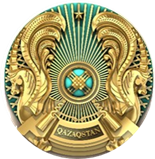 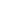        ГОСУДАРСТВЕННОЕ                 УЧРЕЖДЕНИЕ		        «АППАРАТ МАСЛИХАТА         ОБЛАСТИ ҰЛЫТАУ»   Ұлытау облысы, Жезқазған қаласы, Алаш алаңы,1, тел/факс:8(7102)711323,    эл.мекенжайы: obl_maslihat_ulytau@mail.ru   Область Ұлытау, г.Жезказган, пл.Алаша,1, тел/факс:8(7102)711323,   эл.адрес:  obl_maslihat_ulytau@mail.ru